        КАРАР                                  № 54                 ПОСТАНОВЛЕНИЕ  «04» октябрь  2017 й.                                                    «04» октября 2017г.Об утверждении «Порядкааккумулирования и расходования средств заинтересованных лиц, направляемых на выполнение минимального и дополнительного перечней работ по благоустройству дворовых территорий, и механизм контроля за их расходованием»Во исполнение Правил  предоставления и распределения субсидий из федерального бюджета бюджетам субъектов Российской Федерации на поддержку государственных программ субъектов Российской Федерации и муниципальных программ формирования современной городской среды, утвержденный Постановлением Правительства Российской Федерации от 10.02.2017 № 169,  в рамках подготовки и реализации муниципальной программы «Формирование современной городской среды сельского поселения Янгантауский  сельсовет муниципального района Салаватский район Республики Башкортостан 2018-2022 годы»:ПОСТАНОВЛЯЮ:    1.Утвердить порядок  аккумулирования и расходования средств заинтересованных лиц, направляемых на выполнение минимального и дополнительного перечней работ по благоустройству дворовых территорий, и механизм контроля за их расходованием согласно приложению.      2. Настоящее постановление подлежит размещению на официальном сайте администрации  сельского поселения Янгантауский сельсовет муниципального района Салаватский район Республики Башкортостан https://Янгантауский РФ и  на информационном стенде в администрации сельского поселения Янгантауский сельсовет муниципального района Салаватский  район Республики Башкортостан по адресу: Республика Башкортостан, Салаватский  район , д.Чулпан, ул. Зеленая, д.133. Контроль за исполнением настоящего постановления оставляю за собой. Глава сельского поселения                                                   А.Т.НабиевПорядокаккумулирования и расходования средств заинтересованных лиц, направляемых на выполнение минимального и дополнительного перечней работ по благоустройству дворовых территорий и механизм контроля за их расходованием.1. Настоящий Порядок разработан в целях реализации Постановления Правительства Российской Федерации от 10.02.2017 года № 169 «Об утверждении Правил предоставления и распределения субсидий из федерального бюджета бюджетам субъектов Российской Федерации на поддержку государственных программ субъектов Российской Федерации и муниципальных программ формирования современной городской среды» и устанавливает порядок аккумулирования и расходования средств заинтересованных лиц, направляемых на выполнение минимального и дополнительного перечней работ по благоустройству дворовых территорий, и механизм контроля за их расходованием, а также порядок финансового участия граждан в выполнении указанных работ. 2. Аккумулирование средств заинтересованных лиц, направляемых на выполнение минимального и дополнительного перечней работ по благоустройству дворовых территорий, осуществляется на лицевом счете, предназначенном для отражения операций по администрированию поступлений доходов в бюджет, открытом органом Федерального казначейства Администрации муниципального района Салаватский район РБ в порядке, утвержденном приказом Федерального казначейства от 07.10.2008 года № 7н «О порядке открытия и ведения лицевых счетов Федеральным казначейством и его территориальными органами».3. В Администрацию  представляются сведения о сумме софинансирования заинтересованных лиц, механизм расчета сбора средств (с 1 жителя, 1 дома, и т.д.), порядок сбора средств, принятые на общих собраниях собственников многоквартирного дома (далее – МКД).Собственниками МКД может быть предложено назначить ответственными за сбор средств с заинтересованных лиц сотрудников Управляющей организации, на обслуживании которой находится МКД.4. Сбор средств осуществляется после подтверждения участия МКД в конкурсе. Инициативная группа либо Управляющая компания осуществляет сбор средств в соответствии с порядком, определенным на собрании собственников МКД.5. Поступившие от заинтересованных лиц денежные средства перечисляются уполномоченными лицами инициативной группы либо Управляющей компанией в бюджет поселения по следующим реквизитам:Получатель УФК по Республике Башкортостан (Администрация сельского поселения Янгантауский сельсовет муниципального района Салаватский район Республики Башкортостан),ИНН 0240002001КПП 024001001р/с 40204810500000001915банк получателя Отделение-НБ Республики Башкортостан г.Уфа БИК 048073001ОКТМО 80647475КБК (791 2 07 05020 13 0000 180)Назначение платежа «Поступления от денежных пожертвований, предоставляемых физическими лицами получателям средств бюджетов городских поселений» с указанием наименования мероприятияили КБК (791 2 07 05030 13 0000 180)Назначение платежа «Прочие безвозмездные поступления в бюджеты городских поселений» с указанием наименования мероприятия6. Платежный документ о внесении средств на счет получателя средств передается в  централизованную бухгалтерию Администрации сельского поселения Янгантауский сельсовет. Ведомость сбора средств хранится в Администрации сельского поселения.Уполномоченный работник Администрации сельского поселения Янгантауский сельсовет  проверяет и ведет учет поступивших денежных средств для последующего выполнения мероприятий по благоустройству дворовых территорий МКД.7. После выполнения мероприятий по сбору средств софинансирования заинтересованных лиц, Администрация Янгантауский сельсовет, либо уполномоченный орган на основании Федерального закона от 05.04.2013 года № 44-ФЗ «О контрактной системе в сфере закупок товаров, работ, услуг для обеспечения государственных и муниципальных нужд» (с изменениями) вносит в план – график наименование, виды, сроки и  стоимость работ, которые будут осуществляться по каждому виду работ.8. Расходы осуществляются на основании заключенных муниципальных контрактов с организациями на представленные работы и услуги, путем предоставления подтверждающих документов о выполненных работах и услугах.9. Вся информация о расходовании денежных средств, поступивших из бюджета Республики Башкортостан и в порядке софинансирования заинтересованными лицами, подлежит размещению на официальном сайте Администрации муниципального района Салаватский район.10. Средства, полученные в виде экономии от проведения конкурсных процедур по мероприятию, направляются на финансирование дополнительных объемов работ по данному мероприятию по согласованию с собственниками МКД. БАШҠОРТОСТАН  РЕСПУБЛИКАҺЫСАЛАУАТ РАЙОНЫ МУНИЦИПАЛЬ РАЙОНЫНЫҢ ЯНҒАНТАУ АУЫЛСОВЕТЫ АУЫЛ БИЛӘМӘҺЕ ХАКИМИӘТЕ452492, Сулпан  ауылыЙәшел урамы, 13 йорттел. (34777) 2-88-22, 2-88-52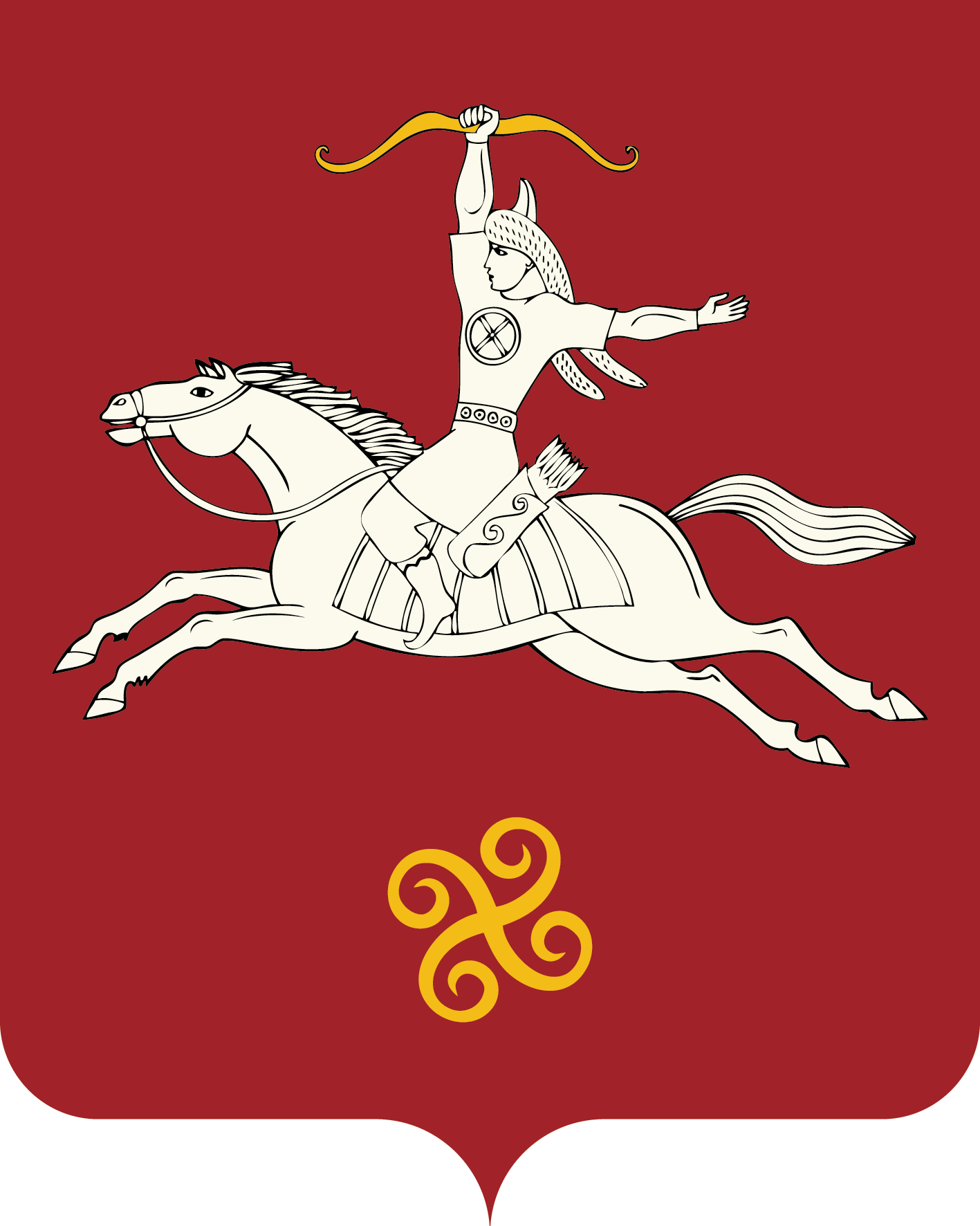 РЕСПУБЛИКА БАШКОРТОСТАНАДМИНИСТРАЦИЯ СЕЛЬСКОГО ПОСЕЛЕНИЯ ЯНГАНТАУСКИЙ СЕЛЬСОВЕТ МУНИЦИПАЛЬНОГО РАЙОНАСАЛАВАТСКИЙ РАЙОН452492, д.Чулпан, ул.Зелёная, д.13тел. (34777) 2-88-22, 2-88-52Приложениек постановлению Администрациисельского поселения  Янгантауский сельсоветмуниципального района Салаватский районРеспублики Башкортостанот 04.10.2017года № 54 